Supplemental FilesSupplemental Table 1. Presenting symptoms or findings for 82 subjects diagnosed with amyloidosis. Consistent with the difficulty and delay in making the diagnosis, many subjects had multiple symptoms at the time of initial presentation.KEY: Fat. – Fatigue; DOE – dyspnea on exertion, SOB – shortness of breath; LEE – lower extremity edema; EKG – Electrocardiogram; ECHO – echocardiogram; GI – gastrointestinal. aPatients could present with one or more of these closely related symptoms. bNeuropathy other than carpal tunnel syndrome.Supplemental Figure 1. Cardiac Amyloidosis Grading Schema. Grade 1 <10% involvement by amyloid, Grade 2 10‐25%, Grade 3 25‐50%, and Grade 4 >50%.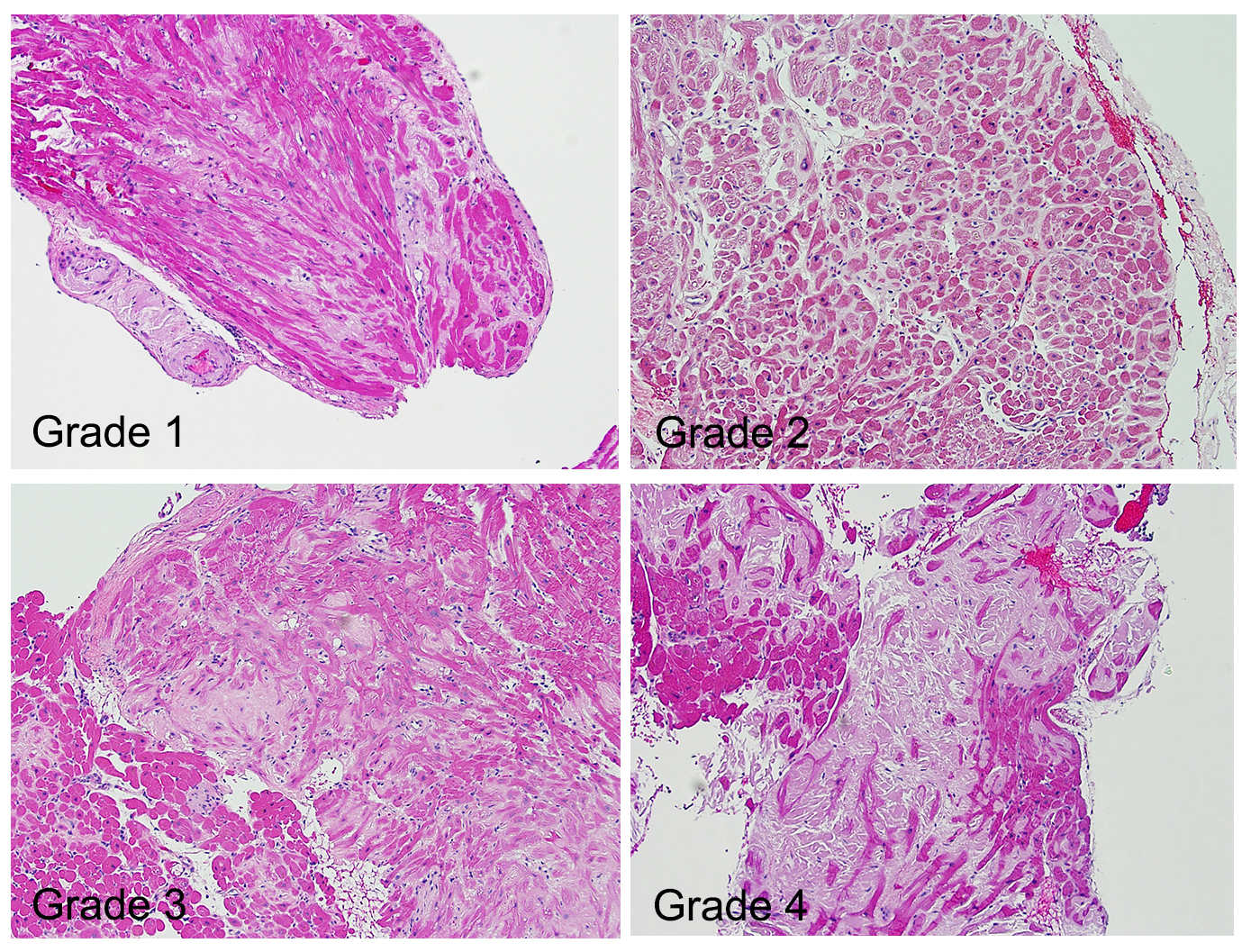 Supplemental Figure 2. Four Clinical Predictors of Delayed Diagnosis in the ATTR Subgroup, Ratio and 95% CI 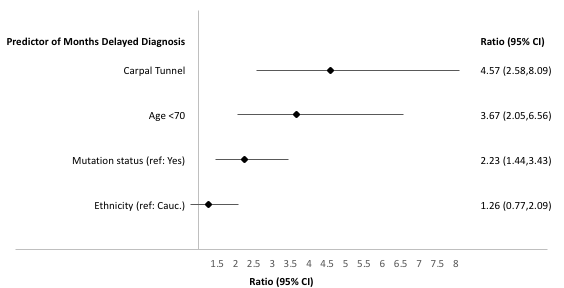 Presenting Symptom(s) or Finding(s)CountFat., DOE, SOBa19Carpal tunnel syndrome9Fat., DOE, SOB, + LEE8Fat., DOE, SOB + EKG or ECHO findings ± LEE8Fat., DOE, SOB, + GI symptoms6Carpal tunnel syndrome + 1 additional symptom4Neuropathyb3EKG findings3Fat., DOE, SOB + volume overload3Presyncope ± additional symptoms3Heart Failure ± DOE ± LEE3Elevated Cardiac Markers ± ECHO or EKG findings3Palpitations2Cardiomyopathy and ECHO findings2Cardiomyopathy and GI symptoms1Cardiomyopathy1GI symptoms1Fat., DOE, SOB + LEE + neuropathy1Fat., DOE, SOB, + neuropathy1Fat., DOE, SOB + EKG or ECHO findings + LEE + neuropathy1Total82